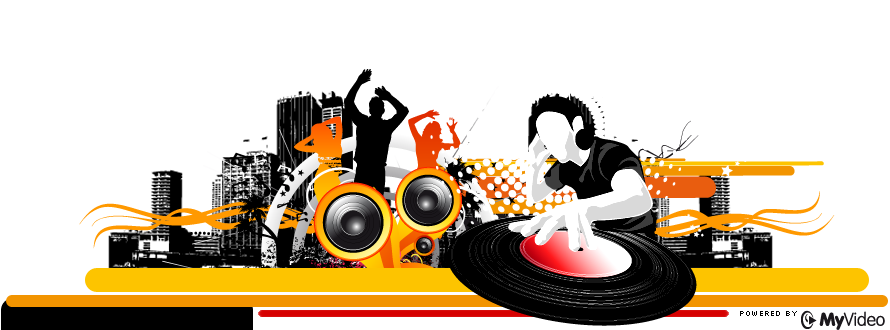 DJ MAR SOKOLOV                                             Профессиональный Ди-джей.Дата рождения: 30.09.1974.Место проживания: Москва.Телефон: +7(926) 178-82-80E-mail: шinfo@dj-mar.comСайт: www.dj-mar.com_________________________________________________________________________________________Опыт работы:  В клубной культуре, где все хотят развлекаться, ди-джей представляет собой знаковую фигуру. DJ MAR SOKOLOV как профессиональный ди-джей обеспечивает развлечение, и не просто обеспечивает, а создает его. Преподносит то музыкальное настроение своей игрой и отличной музыкальной подборкой. С 1995 года, летние дискотеки, школьные вечеринки. Веселые хиты того времени стали началом диджейской карьеры. В настоящее время радую своей безупречной игрой в клубах города Москвы, а так же на различных мероприятиях. Различные стили и направления современной клубной музыки, хиты западной и российской эстрады красиво звучат в моих миксах, которые оставляют яркие и незабываемые впечатления. Стили и направления музыки: Диско-80-90хх (ретро-ремиксы)‚ Русская попса‚ Latino, Euro-pop‚ Eurodance, House, Progressive House‚ Electro, Lounge, Chill-Out. Minimal, Tech-House.Профессиональные навыки:  Подключение и настройка музыкального и звукового оборудования‚ сведение музыкальных композиций‚ цифровая (компьютерная) обработка звука‚ оцифровка аудио информации с любых носителей‚ редактирование аудио информации. Монтаж систем звукоусиления, конференц систем и систем синхронного перевода речи. Выполняю мелкий ремонт любой аппаратуры.Дополнительная  информация: Опыт работы в эвент-индустрии более 10 лет. Огромный опыт работы,  корпоратив‚ свадьба, выпускной вечер, юбилей,  день рождения, и т.д. Имеется своя аппаратура,  звук, свет, микрофоны, проектор, генератор дыма.Навыки работы с компьютером:  Acid-Pro, Sound-Forge, Internet,  Word-Excel. И многое др.Иностранные языки: Английский базовый.Личный Автомобиль: Есть.Возможность командировок: Есть.О Себе: Ответственность, пунктуальность, исполнительность, порядочность, коммуникабельность,  оптимизм, доброжелательность, вредных привычек нет.